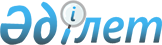 О проведении призыва на срочную воинскую службу в апреле-июне и октябре- декабре 2009 года
					
			Утративший силу
			
			
		
					Постановление акимата Шемонаихинского района Восточно-Казахстанской области от 08 апреля 2009 года N 442. Зарегистрировано Управлением юстиции Шемонаихинского района департамента юстиции Восточно-Казахстанской области 07 мая 2009 года за N 5-19-97. Утратило силу в связи с истечением срока действия - письмо акимата Шемонаихинского района от 15 января 2010 года № 2/83      Сноска. Утратило силу в связи с истечением срока действия - (письмо акимата Шемонаихинского района от 15.01.2010 № 2/837).      В соответствии с подпунктом 8 пункта 1 статьи 31 Закона Республики Казахстан от 23 января 2001 года «О местном государственном управлении и самоуправлении в Республике Казахстан», статьями 19, 20, 23 Закона Республики Казахстан от 8 апреля 2005 года «О воинской обязанности и воинской службе», на основании Указа Президента Республики Казахстан от 1 апреля 2009 года № 779 «Об увольнении в запас военнослужащих срочной воинской службы, выслуживших установленный срок воинской службы, и очередном призыве граждан Республики Казахстан на срочную воинскую службу в апреле– июне и октябре–декабре 2009 года» акимат Шемонаихинского района ПОСТАНОВЛЯЕТ:



      1. Провести призыв на срочную воинскую службу и отправку в ряды Вооруженных сил, других войск и воинских формирований Республики Казахстан в апреле–июне и октябре–декабре 2009 года граждан мужского пола в возрасте от восемнадцати до двадцати семи лет, не имеющих права на отсрочку или освобождение от призыва, а также граждан, отчисленных из учебных заведений, не достигших двадцати семи лет и не выслуживших установленные сроки воинской службы по призыву.



      2. Образовать и утвердить персональный состав районной призывной комиссии согласно приложения 1 к настоящему постановлению.



      3. Утвердить графики работы районной призывной комиссии в апреле–июне 2009 года, октябре-декабре 2009 года согласно приложения 2 к настоящему постановлению. Работу призывной комиссии провести по адресу: г. Шемонаиха, ул.Гагарина, 9.

      Сноска. Пункт 3 с изменением, внесенным постановлением акимата Шемонаихинского района от 24.09.2009 № 595.

       

4. Акимам города, поселков и сельских округов, для своевременного и организованного проведения призыва граждан на срочную воинскую службу:

      1) обеспечить полную и своевременную явку граждан, в возрасте от восемнадцати до двадцати семи лет, не имеющих права на отсрочку или освобождение от призыва на призывной участок; 

      2) проводить перевозку призывников в сопровождении представителей аппаратов акимов поселков, сельских округов;

      3) обеспечить подготовку и предоставление на призывную комиссию необходимых документов.

      5. Рекомендовать директору КГКП «Медицинское объединение Шемонаихинского района» Управления Здравоохранения Восточно-Казахстанского областного акимата (Абайдельдинов Т.М. по согласованию) взять под контроль работу медицинской комиссии, качество освидетельствования граждан, призываемых на срочную воинскую службу. Принять меры по укомплектованию районной медицинской комиссии отдела по делам обороны (ОДО) врачами–специалистами, средним медицинским персоналом. Оплату расходов, связанных с медицинским обеспечением ОДО, производить на договорной основе.

      6. Рекомендовать начальнику ГУ «Отдел внутренних дел Шемонаихинского района Департамента внутренних дел Восточно-Казахстанской области» (Синиязову К.Т. по согласованию) обеспечить розыск и доставку призывников, уклоняющихся от призыва, поддержание порядка на призывном пункте во время призыва и в период отправки призывников на областной сборный пункт. Организовать на территории ОДО дежурство сотрудника полиции.

      7. Начальникам отделов внутренней политики (Степанова Т.С.), культуры и развития языков (Сельтеева А.К.) в период призыва принять активное участие в организации и проведении воспитательных мероприятий с призывной молодежью, организовать торжественные проводы и встречи с ветеранами войны и труда Вооруженных сил в период формирования и отправок команд с районного призывного пункта.

      8. Начальнику отдела финансов Шемонаихинского района (Крузмягина Н.Р.) произвести финансирование мероприятий по организации призыва граждан в размерах, определенных бюджетом района на 2009 год.

      9. Для своевременного и организованного проведения призыва граждан Республики Казахстан в Вооруженные силы принять с 1 апреля 2009 года на работу служащих в количестве 4 человека (техработники). Оплату производить в пределах ассигнований, определенных бюджетом на 2009 год.

      10. Контроль за исполнением настоящего постановления возложить на заместителя акима Шемонаихинского района Беляеву Л.А.

      11. Настоящее постановление вводится в действие по истечении десяти календарных дней после дня первого официального опубликования.      Аким Шемонаихинского района                Г. Ермолаев

Приложение 1 к постановлению  

акимата Шемонаихинского района 

от 08 апреля 2009 года № 442        Сноска. Приложение 1 с изменениями, внесенными постановлением акимата Шемонаихинского района от 24.09.2009 № 595. СОСТАВ

районной призывной комиссии по призыву на срочную

воинскую службу граждан в возрасте от восемнадцати

до двадцати семи лет, не имеющих права на отсрочку или

освобождение от призыва в апреле–июне и октябре–декабре 2009

года      Аким Шемонаихинского района             Г. Ермолаев

Приложение 2 к постановлению

акимата Шемонаихинского района

от 08 апреля 2009 года № 442      Сноска. Приложение 2 дополнено графиком в соответствии с  постановлением акимата Шемонаихинского района от 24.09.2009 № 595. ГРАФИК

проведения призыва граждан Шемонаихинского района

1982–1991 годов рождения

на воинскую службу в апреле–июне 2009 годапродолжение таблицы      Начальник отдела по делам обороны

      Шемонаихинского района                  М.Чурбанов 

ГРАФИК

проведения призыва граждан Шемонаихинского района

на воинскую службу в октябре-декабре 2009 годапродолжение таблицыпродолжение таблицыпродолжение таблицы      Начальник отдела по делам обороны

      Шемонаихинского района,

      подполковник                        М. Чурбанов
					© 2012. РГП на ПХВ «Институт законодательства и правовой информации Республики Казахстан» Министерства юстиции Республики Казахстан
				Чурбанов Марат Давлетканович- начальник отдела по делам обороны

Шемонаихинского района, председатель

комиссии;Беляева Любовь Алексеевна- заместитель акима Шемонаихинского

района, заместитель председателя

комиссии;Члены комиссии:
Габдуллин Ерлан Армиянович- заместитель начальника районного

отдела внутренних дел (по

согласованию);Жампеисова Толеужамал

Агзамовна- районный терапевт, председатель

медицинской комиссии (по

согласованию);Соколова Гульбану Степановна- медицинская сестра, секретарь

медицинской комиссии (по

согласованию).№

п/пНаименование

сельского округавсегоапрельапрельапрельапрельапрельапрельапрель№

п/пНаименование

сельского округавсего080910131415161Вавилонский20202Верх-Убинский15153Волчанский2615114Выдрихинский12125Зевакинский11116Каменевский181627Октябрьский998Разинский16169Усть-Таловский35231210Первомайский4338511г.Шемонаиха120455025Всего32550505050505025№

п/пНаименование

сельского округавсегоапрельапрельмаймаймаймайиюньиюньиюньиюнь№

п/пНаименование

сельского округавсего172406132027031017241Вавилонский20необ2Верх-Убинский15явс3Волчанский26кале4Выдрихинский12до5Зевакинский11ва6Каменевский18ни7Октябрьский9е8Разинский169Усть-Таловский3510Первомайский4311г.Шемонаиха120Всего325№

п/пНаименование

сельского

округавсегооктябрьоктябрьоктябрьоктябрьоктябрьоктябрьоктябрьоктябрьоктябрьоктябрьоктябрь№

п/пНаименование

сельского

округавсего1256789121314151Вавилонский1125050122Выдрихинский7038323Волчанский981850304Каменевский962050265Усть-Таловский224245050506Октябрьский517Разинский578Верх-Убинский979Зевакинский7910Первомайский17111г. Шемонаиха498всего15535050505050505050505050№

п/пНаименование

сельского

округавсегооктябрьоктябрьоктябрьоктябрьоктябрьоктябрьоктябрьоктябрьоктябрьоктябрьоктябрь№

п/пНаименование

сельского

округавсего16192021222326272829301Вавилонский1122Выдрихинский703Волчанский984Каменевский965Усть-Таловский224506Октябрьский515017Разинский574988Верх-Убинский97425059Зевакинский79453410Первомайский17116505050511г. Шемонаиха49845всего15535050505050505050505050№

п/пНаименование

сельского

округавсегоноябрьноябрьноябрьноябрьноябрьноябрьноябрьноябрьноябрьноябрьноябрьноябрь№

п/пНаименование

сельского

округавсего2345691011121318251Вавилонский1122Выдрихинский70н

е3Волчанский98я

в4Каменевский965Усть-Таловский224о

б

с6Октябрьский51л

е7Разинский578Верх-Убинский979Зевакинский7910Первомайский17111г. Шемонаиха4985050505050505050503всего15535050505050505050503№

п/пНаименование

сельского

округавсегодекабрьдекабрьдекабрьдекабрь№

п/пНаименование

сельского

округавсего2916231Вавилонский1122Выдрихинский703Волчанский984Каменевский96к

а5Усть-Таловский2246Октябрьский517Разинский57д

о8Верх-Убинский97в

а9Зевакинский79н

и10Первомайский171е11г. Шемонаиха498всего1553